INDICAÇÃO Nº 1602/2018Sugere ao Poder Executivo Municipal, a roçagem e limpeza em toda extensão de área pública, existente na Avenida da Saudade, no bairro Vila Grego, neste município.Excelentíssimo Senhor Prefeito Municipal, Nos termos do Art. 108 do Regimento Interno desta Casa de Leis, dirijo-me a Vossa Excelência para sugerir que, por intermédio do Setor competente, seja realizada a roçagem e limpeza em toda extensão da área pública, existente na Avenida da Saudade, no bairro Vila Grego, mais precisamente defronte ao colégio Anglo, neste município. Justificativa:Munícipes procuraram por este vereador solicitando a roçagem e limpeza no local supracitado acima, pois é uma área pública e bastante extensa, atualmente o mato esta muito alto ocasionando a proliferação de animais peçonhentos. Moradores relataram a aparição de diversos escorpiões, cobras e aranhas. Diante da situação pedimos urgência na realização dos serviços de limpeza e roçagem no local.Plenário “Dr. Tancredo Neves”, em 14 de fevereiro de 2.018.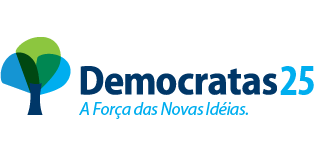 JESUS VENDEDOR-Vereador / Vice Presidente-